Приложение 1Азербайджан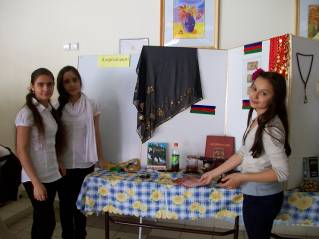 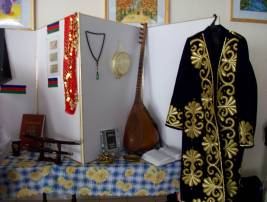 Армения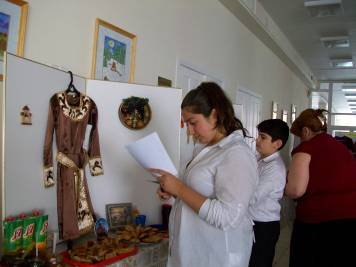 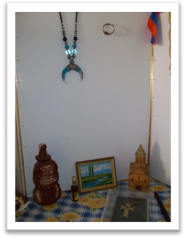 Киргизия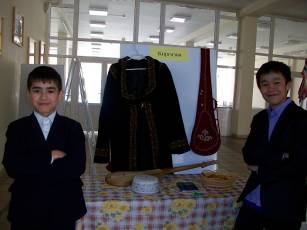 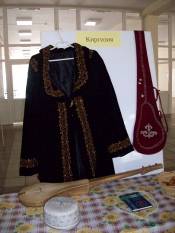 Турция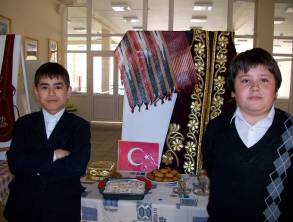 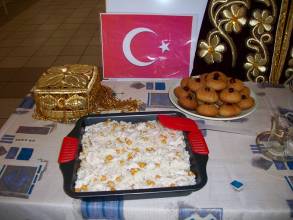 Украина 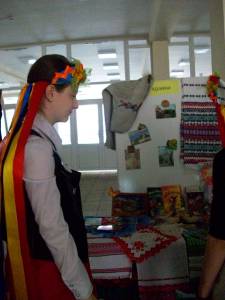 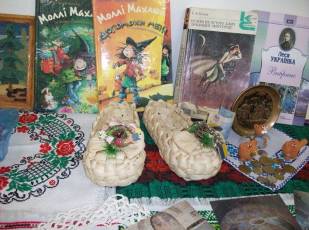 Россия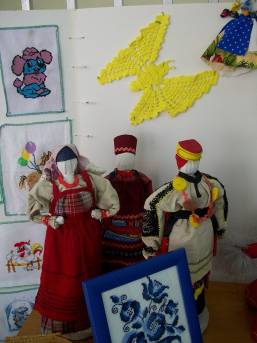 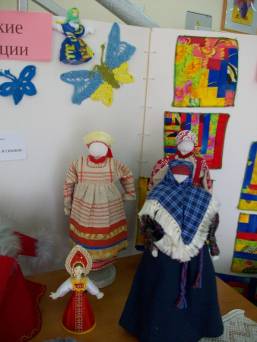 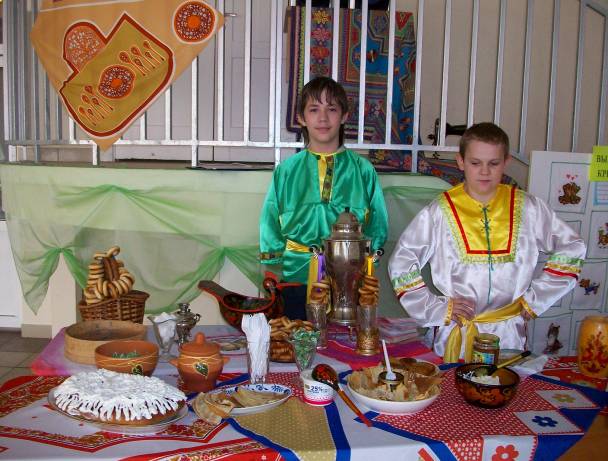 